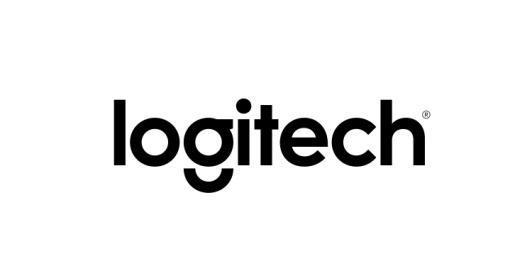 Fact SheetLogitech® M720 Triathlon Multi-Device MouseA highly productive, versatile, and comfortable wireless mouse for multi-device and multi-OS use.Announcement Date: Aug. 31, 2016 		Shipping: September 2016Price: 1 890 CZK			  		Available at: www.logitech.comProduct DescriptionBuilt for endurance, versatility and comfort, the Logitech® M720 Triathlon Mouse helps you succeed in a multi-device world. The Easy-Switch™ technology lets you pair and switch seamlessly between three computers so you can power through tasks. With the hyper-fast scroll wheel, you can fly through documents and web pages, or shift to click-to-click scrolling when you need precision. Boosted power efficiency allows the mouse to run for up to two years on a single AA battery. Optimized for Windows® and Mac®, the M720 Triathlon features a full-sized sculpted shape that fits comfortably under your hand.Key FeaturesEasy-Switch technology: Pair M720 Triathlon with up to three devices, including 2-in-1 laptops and Android tablets. Then, the Easy-Switch technology lets you switch between each device with the touch of a button that is conveniently located under your thumb.Dual Connectivity: Connect this performance mouse via included Logitech Unifying™ Receiver or via Bluetooth® Smart wireless technology.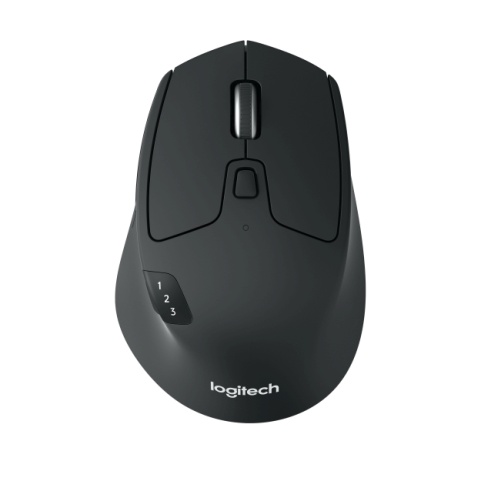 Hyper-fast scrolling: Fly through documents and web pages using the hyper-fast scroll wheel, or shift to click-to-click scrolling when you need precision.Durable design: The M720 Triathlon is designed to last, with buttons built to withstand up to 10 million clicks.24-month battery life: The M720 Triathlon delivers improved power efficiency and runs for up to two years on a single AA battery.Personalized productivity: Customize any button to your exact needs and experience a full range of possibilities of your mouse with Logitech OptionsTM software.System Requirements Bluetooth® Smart:Windows® 10 or later, Windows® 8Mac OS X 10.10 or laterChrome OS™ Android 5.0 or laterUnifying Receiver:Windows 10 or later, Windows 8, Windows® RT, Windows® 7Mac OS X 10.05 or laterChrome OSLinux®Product SpecificationsMouse Dimensions:Height: 1.77  in (45 mm)Width: 2.91 in (74 mm)Depth: 4.53 in (115 mm)Weight (including battery): 4.76 oz (135 g)Number of buttons: 8Sensor technology: Logitech Advanced Optical TrackingSensor resolution: 1,000 dpiLogitech Advanced 2.4 GHz wireless connectivityWarranty2-year limited hardware warranty (EMEA)Press ContactLeona DaňkováTAKTIQ COMMUNICATIONS s.r.o.+420 605 228 810leona.dankova@taktiq.com